Cycle 1                                   PS-MS-GS 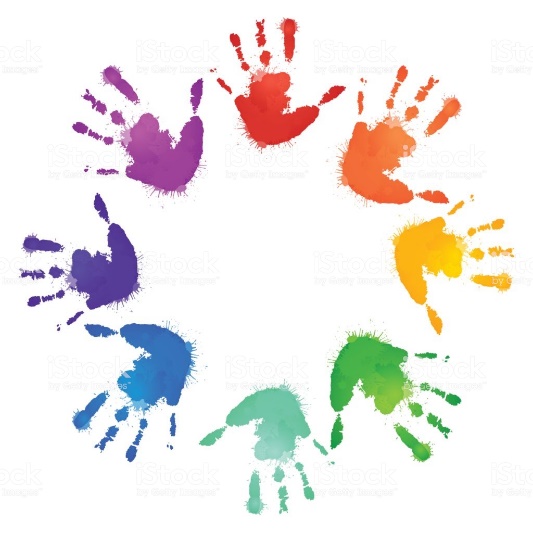 Proposition d’activités En lien avec les 5 domaines des programmes de l’école maternelle : Mobiliser le langage dans toutes ses dimensions Agir, s'exprimer, comprendre à travers l'activité physiqueAgir, s'exprimer, comprendre à travers les activités artistiquesConstruire les premiers outils pour structurer sa penséeExplorer le mondeMobiliser le langage dans toutes ses dimensions Langage oral : l’enjeu est d’enrichir le langage de l’enfant en développant son vocabulaire lexique et sa syntaxe pour lui permettre de dire le monde.  Langage écrit : commencer à s’approprier les particularités de l’écrit : son fonctionnement avec la découverte des lettres et des sons et le geste graphique. Exemple d’activités à mettre en œuvre avec votre enfant : Lecture et exploitation d’albums de littérature de jeunesse (Possibilité d’emprunts à la bibliothèque du quartier)Découverte d’imagiers Exploration de documentaires : « Wakou » Ed. Milan, …Jeux de langage (possibilité d’emprunts dans les ludothèques ou médiathèques)Revoir les chants, les poésies et les comptines apprises à l’école depuis le début de l’année et en apprendre de nouveaux. Dessiner et colorierExercices de graphisme ou d’écriture pour les plus grands. Jouer avec les syllabes (MS – GS)Poursuivre le repérage des sons voyelles Poursuivre la reconnaissance des lettres et leur écriture (MS-GS)Lecture et exploitation d’albums de littérature de jeunesseConseils de lecture avec un enfant scolarisé en petite section : Si possible, relire avec votre enfant des albums exploités en classe. Choix des albums : Avec de jeunes enfants, il est conseillé de lire des histoires qui traitent d’expériences et de sujets connus des enfants : le coucher, aller chez le docteur, à l’école, à la piscine, prendre son bain, aller au parc, …Voici par exemple quelques propositions d’albums qui correspondent à ces thématiques : Les histoires de Petit Ours Brun : « Bonne nuit Petit Ours brun ! » - « Petit Ours brun chez le docteur » « Petit Ours brun va à l’école » de Marie Aubinais et Danièle Bour, éd. Bayard jeunesse. Ces histoires sont également en ligne sur Youtube :https://www.youtube.com/watch?v=PF-Uzqaeu7gLes histoires de Mimi : « Mimi va nager » de Lucy Cousins, éd. Albin Michel jeunesse. Les histoires de Léo et Popi : « L’heure du bain » de Claire Clément et Marie-Agnès Gaudrat, éd. Bayard jeunesse.  Les histoires de Zou : « Zou à vélo » - « Zou n’a pas peur » de Michel Gay, éd.  L’école des loisirs. Ces histoires sont également en ligne sur Youtube : https://www.youtube.com/watch?v=Iz7mY7nCVzwLes histoires de Tchoupi : « Tchoupi à l’école » - « Tchoupi et ses amis »Ces histoires sont également en ligne sur Youtube https://www.youtube.com/watch?v=bTxFrk02CmYDes récits plus élaborés peuvent aussi être racontés ou résumés avant d’être lus et relus.Par exemple :« Où est Maman Ourse ? » d’Ann Jonas, éd. Didier Jeunesse ; « La toute petite dame » ou « Les trois ours » de Byron Barton, éd. l’école des loisirs ; « Encore un bisou! » d’Amy Hest, éd. Albin Michel jeunesse ; « Bébés chouettes » de Martin Waddell et Patrick Benson, éditions l’école des loisirs. Conseils de lecture avec un enfant scolarisé en moyenne section : Si possible, relire avec votre enfant des albums exploités en classe. Choix des albums : avec des enfants de 4 à 5 ans, il est possible de proposer des récits un peu plus complexes. Ces histoires pourront être résumés, racontés, lus et relus à plusieurs reprises pour permettre aux enfants de bien les comprendre et de les mémoriser. Quelques exemples : « Le petit bateau de Petit ours d’Eve Bunting et Nancy Carpenter, éd. L’école des loisirs ; « Moi, Milton » de Haydé, éditions La joie de lire ; « Juste un petit bout ! » - « Bonne nuit, ma Cocotte » - « Gros pipi » d’Emile Jadoul, éd. L’école des loisirs ; « Toc, toc, toc » de Tan et Yasuko Koidé, éd. L’école des loisirs ; « La grotte de Petit ours » de Martin Waddell, éd. L’école des loisirs ; « Guilli lapin » de Mo Willems, éd. Kaléidoscope. Conseils de lecture avec un enfant scolarisé en grande section : Si possible, relire avec votre enfant des albums exploités en classe. Choix des albums : avec des enfants de 5 à 6 ans, il est possible de proposer des histoires plus longues et plus élaborées ; elles devront être lues et relues plusieurs fois. Avant la lecture, il est intéressant de donner un résumé complet à l’enfant pour l’aider à entrer plus facilement dans la compréhension du récit. « Le lapin facteur » - « Docteur Loup » - « Victor et la sorcière » d’Olga Lecaye, éd. L’école des loisirs ; « Petit Bond a peur » - « Petit Bond un ami » - « Petit Bond cherche un trésor » - « Petit Bond est amoureux » …de Max Velthuijs, éd. L’école des loisirs; « La grande peur de Mariette et Soupir » d’Irène Schwartz et Frédéric Stehr, éd. L’école des loisirs ; « Coin-Coin » de Frédéric Stehr, éd. L’école des loisirs ; « Le bonhomme de pain d’épice » de Jim Aylesworth, éd. Circonflexe. D’autres ouvrages sont proposés dans la liste mise en ligne sur le site EDUSCOLhttps://cache.media.eduscol.education.fr/file/Litterature/11/4/LISTE_DE_ReFeRENCE_CYCLE_1_2013_272114.pdfAgir, s'exprimer, comprendre à travers l'activité physiqueLa pratique d’activités physiques est très importante pour le développement moteur des jeunes enfants. Il est donc essentiel, pendant cette période, de continuer de leur proposer quotidiennement des activités à l’extérieur de la maison pour qu’ils puissent marcher, courir, sauter, lancer, jouer avec des balles et des ballons et faire en fonction de leur âge de la trottinette, de la draisienne ou du vélo. Agir, s'exprimer, comprendre à travers les activités artistiquesLa pratique des activités artistiques permet aux enfants de développer leur créativité, leur imaginaire et leur dextérité. Ces activités prennent des formes diverses : En lien avec les arts plastiques : les enfants pratiquent le dessin, le graphisme décoratif, la peinture, le modelage (pâte à modeler, pâte à sel, argile…) la sculpture (carton, papier, bois…). En lien avec la musique : les enfants chantent, écoutent des musiques différentes.Exemple d’activités à mettre en œuvre avec votre enfant : Peindre avec des pinceaux, de petits bouts d’éponge, …Peindre sur des supports variés : feuilles de tailles et de formes différentes, sur des cartons, …Découper des papiers, des cartons, des tissus, …et les assembler selon son imagination ou en respectant un modèle. Reproduire des motifs graphiques.Dessiner à partir de motifs graphiques.Construire les premiers outils pour structurer sa penséeCe domaine recouvre toutes les activités qui permettent aux enfants : De découvrir les nombres et de les utiliser. Ils sont ainsi amenés à : Connaitre les nombres jusqu’à 10 : les décomposer et à les recomposer (de 2 à 4 ans connaitre les nombres jusqu’à 5, de 4 à 6 ans connaitre les nombres jusqu’à 10). Dénombrer de petites quantités Déterminer à déterminer une position (le deuxième, le quatrième…).Ecrire les chiffres D’explorer des formes, des grandeurs. Ils sont amenés à reconnaitre intuitivement des formes (le carré, le rectangle, le triangle, cercle) et des solides (cube, pyramide, boule, cylindre) et des grandeurs (la longueur d’un objet, sa masse, sa contenance). Exemple d’activités à mettre en œuvre avec votre enfant : Activités en lien avec le nombre : Jeux de société Jeux utilisant le dé Jeu de dominos Jeu de la marchandeJeux de cartes Les activités de la vie quotidienne permettent d’utiliser concrètement les nombres : compter des objets, mettre le couvert, faire de la cuisine, faire les courses, …Utiliser toutes les occasions pour permettre aux enfants de montrer des quantités avec les doigtsActivités en lien avec les formes et les grandeurs : Faire des puzzles, des encastrements,  Construire des tours, des piles, …Ranger des objets du plus petit au plus grand et inversementRetrouver dans son environnement les formes de base (rond, carré, …)Explorer des jeux de construction (Lego, Kaplas, clipos…)Explorer le mondeCe domaine aide les enfants à comprendre le monde qui les entoure. Grâce aux activités liées à ce domaine, ils vont apprendre à se repérer dans le temps, d’abord dans la journée puis dans la semaine puis sur un temps plus long, et à se repérer dans l’espace qui est le leur (la maison, la classe, l’école et le quartier).  Ils vont aussi découvrir le monde du vivant en observant des animaux, des insectes ou des plantes. Ils vont utiliser, à fabriquer et à manipuler des objets simples. Utilisation des outils numériquesLes enfants sont en contact avec les nouvelles technologies : télévision, ordinateurs, appareil photo, tablette, smartphone.  Ces objets sont à utiliser de manière adaptée et raisonnée.  Extrait de la mallette des parents (https://mallettedesparents.education.gouv.fr/taxonomy/term/184)« Les enfants ont besoin de jouer et d’explorer le monde avec leurs 5 sens pour se développer. Les écrans ne sont pas des jouets comme les autres. Ils captent l’attention non volontaire par des images et des sons sans interaction humaine. Une utilisation excessive peut aller jusqu’à induire des troubles de concentration, du sommeil, de la motricité, du comportement, du langage et de la relation. ».